                  Как бороться с алкогольной зависимостью?Алкоголизм – тяжёлая хроническая болезнь,  развивающееся  на основе регулярного и длительного употребления алкоголя и характеризуется неудержимым влечением к спиртному.  Относительно безопасным считается уровень потребления алкоголя ниже 8-ми литров на человека в год, каждый добавочный литр  уносит 11 месяцев жизни у мужчин и 4 месяца у женщин.Статистика потребления алкоголя в мире свидетельствует о том, что число зависимых увеличивается с каждым годом, от спиртного умирает всё больше молодых людей  (в год умирает около  2,5 млн. человек, из них около 320 тысяч — молодые люди в возрасте до 30 лет). По данным статистики,  46%  всего, что потребляют белорусы — это крепкие алкогольные напитки, 17,3% — пиво, 5,2% — вино, 30,9% —  плодово-ягодные вина, которые  намного  опаснее, чем просто крепкие алкогольные напиткиКлючевую роль в ранней смертности мужского пола играют социально обусловленные заболевания, спровоцированные злоупотреблением алкоголя, курением,  наркоманией,  отсутствием заботы о своем здоровье, намеренном его подрыве.Согласно прогнозам врачей, детям, начавшим  употребляющим спиртные напитки в возрасте до 14 лет в дальнейшем  потребуется   лечение от алкогольной зависимости.Причины пьянства  у каждого разные,  но исход  одинаковый — ранняя смерть. У пьющих людей  снижается продолжительность жизни, в среднем на 20 лет, учащаются случаи самоубийств  и убийств,  дорожно – транспортные происшествия.Если ранее  соотношение женского алкоголизма к мужскому  было   1:12,  теперь — 1:4. У женщин переход алкоголизма в тяжёлые формы протекает  намного быстрее, за 3 — 5 лет, у мужчин за 7 — 10 лет. Женщина легче переносит алкоголь, но на неё он оказывает более разрушительное влияние: теряет способность стать матерью, или, если родит, то слабого, неполноценного ребёнка,  ослабевает или полностью угасает инстинкт материнства, отказываются от детей или перестают о них заботиться. Алкоголики, будучи носителями отрицательных взглядов антиобщественного поведения,   активно способствуют вовлечению в алкоголизм окружающих, особенно детей и молодёжи. Этиловый спирт, в тех или иных количествах присутствует в пиве, вине , водке. Попадая в желудок,  он быстро  всасывается и  распределяется по жидкостям и тканям организма. В средних и больших дозах он сразу угнетает деятельность центральной нервной системы и  головного мозга. Большие количества алкоголя, угнетают активность высших психических центров, вызывая ощущение самоуверенности и притупляя чувства тревоги и вины. Продолжение употребления ведёт к полной утрате контроля над собой и заканчивается бессознательным состоянием, а далее — смертью.То, что алкоголь пагубно влияет на организм, не останавливает  людей, зависимость управляет человеком и без лечения побороть её достаточно сложно.Человек, попавший в зависимость  часто подвержен таким психическим патологиям как:депрессивному состоянию и постоянным стрессам; повышенной раздражительности и нервозности; чувству одиночества; повышенной тревожности; паническим состояниям и страхам.Зависимому от алкоголя человеку самостоятельно справиться  с такой  проблемой не под силу. Только  поддержка близких людей,  врача – нарколога, психолога  поможет вернуться к нормальной жизни и избавиться от алкогольной зависимости. 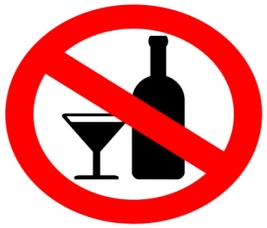 Прекратить пить – это лишь начало пути в устойчивую трезвость.  	Профессиональная программа терапии алкогольной интоксикации и синдрома отмены требует стационарных условий и лекарственных препаратов,  интенсивной терапии и реанимации. Современная профессиональная программа по лечению алкоголизма рассчитана минимум на 28 дней пребывания в стационаре.           Рецидивы алкогольной зависимости  представляют собой постоянную опасность в начальной стадии излечения.  Для того чтобы предупредить  возможность рецидивов, рекомендуется соблюдение следующих правил: 
•  Держитесь  подальше от пивных и других заведений, в которых потребляют спиртные напитки; избегайте общения с людьми, которые все свое свободное время заполняют потреблением алкоголя. • Если вы не можете уклониться от участия в каком-то общественном мероприятии, где будут предложены спиртные напитки,  старайтесь находиться рядом с тем, кто остается трезвым и знает о ваших проблемах.
• Правильное питание, спортивные тренировки и выработка других здоровых привычек представляют собой существенную помощь в предупреждении рецидивов.
                                       Откажись от вредной привычкиПроблема распространения табачной эпидемии актуальна во всём мире, в том числе и в нашей стране.  Курят все, от мала  и до велика, включая и женское население. Количество курильщиков не уменьшают ни грозные предупреждения     Минздрава, ни страшные картинки  на пачках с сигаретами.По статистическим данным,  подростки начинают курить для того, что быть похожими на отца и мать, на сверстников, избежать стрессов, найти комфорт и быть, по их мнению, модными  и современными. Однако эти суждения глубоко ошибочны. Из -за отсутствия  жизненного опыта и знаний о вреде курения, молодые люди  преждевременно лишают себя многих лет здоровой жизни ( средняя потеря продолжительности жизни курящих белорусов для всех возрастов составляет  18 - 21 год).К настоящему  времени накоплено немало фактов, свидетельствующих о тесной связи между увеличением числа курящих людей и ростом частоты сердечно – сосудистых  (инсульт, стенокардия, артериальная гипертензия), онкологических заболеваний (рак лёгкого, пищевода, гортани, предстательной железы), заболеваний легочной системы (хронический бронхит, эмфизема лёгких), сосудов конечностей, желудочно – кишечного тракта (язва желудка и 12-перстной кишки),   внезапной смерти. Только вдумайтесь, ежегодно во всём мире табак лишает жизни  более 5 миллионов человек (11 тысяч каждый день). В вашей стране число жертв табака достигло более 15, 5 тысяч человек, в том числе более 500 женщин. Прогноз печален, в 21 веке табак станет дорогой к смерти для 1 миллиарда человек. Данные статистики угрожающие. Молодое, здоровое поколение, сознательно и по доброй воле лишает себя счастливого будущего – здоровья, крепкой  семьи, здорового потомства, любимой работы, радостей жизни. Табак содержит никотин – вещество вызывающее наркотическую зависимость, которая характеризуется непреодолимой тягой к употреблению новой его порции.  В состав табачного дыма, кроме никотина, входят несколько десятков токсических и канцерогенных веществ, которые вызывают онкологические заболевания.  Некоторые из них содержаться     в табачном листе, другие образуются  при переработке и горении сигареты.В лёгких при курении постепенно скапливаются табачный дым и сажа, которые вызывают мучительный кашель, травмируются ткани лёгкого, за счёт чего снижается их эластичность и ослабевает дыхание.Никотин вызывает сильное возбуждение клеток коры головного мозга, но со временем  они снижают свою деятельность, что приводит к ухудшению памяти и внимания, утомляемости, ухудшению слуха, увеличению числа совершаемых ошибок, головным болям, боли в нижних конечностях, тяжести при ходьбе. Курящие люди не способны достичь высоких результатов в искусстве, в спорте и в других видах деятельности.Здоровье человека на половину зависит от наследственных факторов  и  условий внешней среды, другая половина зависит от самого человека  и  образа его жизни. Доказано, что бы быть  здоровым и прожить долгую жизнь, нужно: отказаться от вредных привычек (курение, употребление алкоголя, наркотиков), вести активный  двигательный режим, рационально питаться, избегать стрессовых ситуаций, соблюдать личную гигиену и вовремя лечиться. Каждый курящий человек в состоянии прекратить курение, если осознает опасность зависимости для себя  и окружающих его людей, ведь при горении  сигареты канцерогенные вещества попадают и в окружающую среду, где живут и работают независимые люди.   Пассивное курение (вдыхание  загрязнённого табачным дымом воздуха) способствует развитию у некурящих заболеваний свойственных курильщикам. Прогресс не стоит на месте. Каждый год появляются всевозможные альтернативы сигаретам, и каждый раз кажется: ну вот, есть безопасной способ  получить вожделённое удовольствие.Электронная сигарета  - штучка, ставшая в последнее время модной среди молодого поколения. Реклама уверяет, что электронная сигарета практически безвредна. Главная её фишка, в том, что курильщик вдыхает не дым, а пар от жидкости, в которой содержится никотин, и нет вредных продуктов горения.   Доказано:- электронная сигарета содержит химический никотин, который вызывает зависимость;- вредна для беременных женщин;- иллюзия безвредности курения приводит к увеличению потребления никотина, что может вызвать отравление с ухудшением самочувствия, тошнотой, головными болями, нарушением координации;- может вызвать аллергию и, как следствие проблемы с дыханием. Существует и ещё один способ покончить с зависимостью от курения – лекарственные формы (таблетки, леденцы, жевательные пастилки, резинки, капли). Все эти средства помогают избавить от мучительного состояния абстиненции, но:-  у них много побочных эффектов и противопоказаний;- зависимость от сигареты заменяется  зависимостью от  препарата;- способны вызывать серьёзную депрессию.Специалисты напоминают, что бы бросить курить:1. надо сформировать хорошую мотивацию;2. прекращать курить надо сразу, без поблажек;3.нужно избегать ситуаций, которые провоцируют курение.Помните, никотин, как активное вещество остаётся  ядом, сколько не меняй систему его доставки в организм, ни избавляйся от продуктов сгорания табака, ни включай ароматических добавок.  